Информация о предлагаемых к сдаче в аренду объектах.Наименование объектаИнвентарный номер ЕГРНИМестоположение объектаХарактеристика объектаИнженерная и транспортная инфраструктураОбщая площадь, предлагаемая к сдаче в аренду (кв.м.)Предполагаемое целевое использованиеСпособ сдачи в аренду (прямой договор аренды или путем проведения аукциона)Примечание (указывается величина коэффициента от 0,5 до 3,0; информация о сдаче в почасовую аренду и др.)Фотография объектаБалансодержатель объекта: Учреждение «Дятловская районная организация по обслуживанию недвижимого имущества», Гродненская область, Дятловский район, д. Алехновичи, УНП 500261493, тел. +375(29)62-38-172Балансодержатель объекта: Учреждение «Дятловская районная организация по обслуживанию недвижимого имущества», Гродненская область, Дятловский район, д. Алехновичи, УНП 500261493, тел. +375(29)62-38-172Балансодержатель объекта: Учреждение «Дятловская районная организация по обслуживанию недвижимого имущества», Гродненская область, Дятловский район, д. Алехновичи, УНП 500261493, тел. +375(29)62-38-172Балансодержатель объекта: Учреждение «Дятловская районная организация по обслуживанию недвижимого имущества», Гродненская область, Дятловский район, д. Алехновичи, УНП 500261493, тел. +375(29)62-38-172Балансодержатель объекта: Учреждение «Дятловская районная организация по обслуживанию недвижимого имущества», Гродненская область, Дятловский район, д. Алехновичи, УНП 500261493, тел. +375(29)62-38-172Балансодержатель объекта: Учреждение «Дятловская районная организация по обслуживанию недвижимого имущества», Гродненская область, Дятловский район, д. Алехновичи, УНП 500261493, тел. +375(29)62-38-172Балансодержатель объекта: Учреждение «Дятловская районная организация по обслуживанию недвижимого имущества», Гродненская область, Дятловский район, д. Алехновичи, УНП 500261493, тел. +375(29)62-38-172Балансодержатель объекта: Учреждение «Дятловская районная организация по обслуживанию недвижимого имущества», Гродненская область, Дятловский район, д. Алехновичи, УНП 500261493, тел. +375(29)62-38-172Балансодержатель объекта: Учреждение «Дятловская районная организация по обслуживанию недвижимого имущества», Гродненская область, Дятловский район, д. Алехновичи, УНП 500261493, тел. +375(29)62-38-172Балансодержатель объекта: Учреждение «Дятловская районная организация по обслуживанию недвижимого имущества», Гродненская область, Дятловский район, д. Алехновичи, УНП 500261493, тел. +375(29)62-38-172Балансодержатель объекта: Учреждение «Дятловская районная организация по обслуживанию недвижимого имущества», Гродненская область, Дятловский район, д. Алехновичи, УНП 500261493, тел. +375(29)62-38-172Здание ДЭС-505-1 (бывшая войсковая часть № 21300)451/С-13135Гродненская область, Дятловский район, 650 м. севернее д. АлехновичиЗдание смешенной конструкции: фундамент блоки; стены и перекрытия железобетонные, кирпичные; кровля совмещенная рулонная; полы бетонные; проемы двойные, ворота металлические; вентиляция естественная  -513,10Склад, производство товаров и услугпрямой договор арендыКоэффициент к базовой ставке в зависимости от спроса в размере 0,5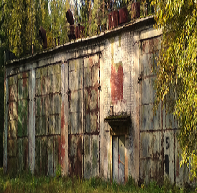 Здание сооружение 201 (бывшая войсковая часть № 21300)451/С-13137Гродненская область, Дятловский район, 650 м. севернее д. АлехновичиФундамент блоки; стены железобетонные панели; перегородки кирпичные; кровля совмещенная рулонная; полы бетонные; проемы ворота металлические; вентиляция естественная -415,90Склад, производство товаров и услугпрямой договор арендыКоэффициент к базовой ставке в зависимости от спроса в размере 0,5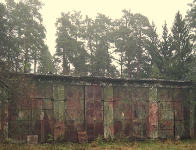 Сооружение № 7 (бывшая войсковая часть № 21300)451/С-15277Гродненская область, Дятловский район, Жуковщинский с/с, 3, 919 метров северо-западнее д. Алехновичифундамент блоки; материал стен – кирпич толщиной кладки 45 см; перегородки кирпичные; кровля совмещенная, рулонная; полы бетонные; проемы ворота металлические; вентиляция естественная-198,80склад, производство товаров и услугпрямой договор арендыкоэффициент к базовой ставке в зависимости от спроса в размере 0,5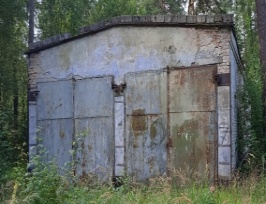 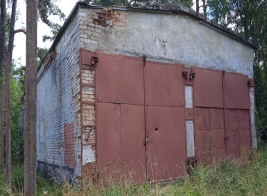 Балансодержатель объекта: коммунальное сельскохозяйственное унитарное предприятие «Хвиневичи» (далее – КСУП «Хвиневичи»), Гродненская область, Дятловский район, ул. Ленина, 2е, УНП 500056211, 34-5-96Балансодержатель объекта: коммунальное сельскохозяйственное унитарное предприятие «Хвиневичи» (далее – КСУП «Хвиневичи»), Гродненская область, Дятловский район, ул. Ленина, 2е, УНП 500056211, 34-5-96Балансодержатель объекта: коммунальное сельскохозяйственное унитарное предприятие «Хвиневичи» (далее – КСУП «Хвиневичи»), Гродненская область, Дятловский район, ул. Ленина, 2е, УНП 500056211, 34-5-96Балансодержатель объекта: коммунальное сельскохозяйственное унитарное предприятие «Хвиневичи» (далее – КСУП «Хвиневичи»), Гродненская область, Дятловский район, ул. Ленина, 2е, УНП 500056211, 34-5-96Балансодержатель объекта: коммунальное сельскохозяйственное унитарное предприятие «Хвиневичи» (далее – КСУП «Хвиневичи»), Гродненская область, Дятловский район, ул. Ленина, 2е, УНП 500056211, 34-5-96Балансодержатель объекта: коммунальное сельскохозяйственное унитарное предприятие «Хвиневичи» (далее – КСУП «Хвиневичи»), Гродненская область, Дятловский район, ул. Ленина, 2е, УНП 500056211, 34-5-96Балансодержатель объекта: коммунальное сельскохозяйственное унитарное предприятие «Хвиневичи» (далее – КСУП «Хвиневичи»), Гродненская область, Дятловский район, ул. Ленина, 2е, УНП 500056211, 34-5-96Балансодержатель объекта: коммунальное сельскохозяйственное унитарное предприятие «Хвиневичи» (далее – КСУП «Хвиневичи»), Гродненская область, Дятловский район, ул. Ленина, 2е, УНП 500056211, 34-5-96Балансодержатель объекта: коммунальное сельскохозяйственное унитарное предприятие «Хвиневичи» (далее – КСУП «Хвиневичи»), Гродненская область, Дятловский район, ул. Ленина, 2е, УНП 500056211, 34-5-96Балансодержатель объекта: коммунальное сельскохозяйственное унитарное предприятие «Хвиневичи» (далее – КСУП «Хвиневичи»), Гродненская область, Дятловский район, ул. Ленина, 2е, УНП 500056211, 34-5-96Помещение столовой-Гродненская область, Дятловский район, аг. Хвиневичи, ул. Ленина, д. 1Изолированное помещение столовой в отдельно стоящем здании. Здание смешанной конструкции.В помещении имеются сети отопления, водоснабжения, электрической энергии, вентиляция естественная.425,40Под оказание услуг общественного питанияПрямой договор арендыКоэффициент к базовой ставке в зависимости от спроса: в размере 3,0; для работников КСУП «Хвиневичи» в размере 2,0 – почасовая аренда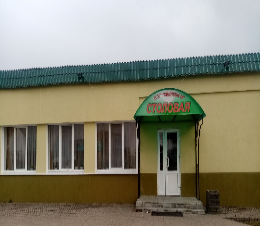 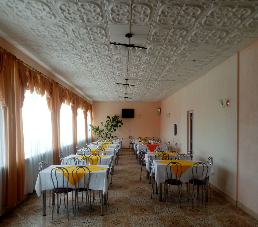 Балансодержатель объекта: Дятловское районное унитарное предприятие жилищно-коммунального хозяйства, Гродненская область, г. Дятлово, ул. Новогрудская, 4, УНП 500056293, 68-3-10Балансодержатель объекта: Дятловское районное унитарное предприятие жилищно-коммунального хозяйства, Гродненская область, г. Дятлово, ул. Новогрудская, 4, УНП 500056293, 68-3-10Балансодержатель объекта: Дятловское районное унитарное предприятие жилищно-коммунального хозяйства, Гродненская область, г. Дятлово, ул. Новогрудская, 4, УНП 500056293, 68-3-10Балансодержатель объекта: Дятловское районное унитарное предприятие жилищно-коммунального хозяйства, Гродненская область, г. Дятлово, ул. Новогрудская, 4, УНП 500056293, 68-3-10Балансодержатель объекта: Дятловское районное унитарное предприятие жилищно-коммунального хозяйства, Гродненская область, г. Дятлово, ул. Новогрудская, 4, УНП 500056293, 68-3-10Балансодержатель объекта: Дятловское районное унитарное предприятие жилищно-коммунального хозяйства, Гродненская область, г. Дятлово, ул. Новогрудская, 4, УНП 500056293, 68-3-10Балансодержатель объекта: Дятловское районное унитарное предприятие жилищно-коммунального хозяйства, Гродненская область, г. Дятлово, ул. Новогрудская, 4, УНП 500056293, 68-3-10Балансодержатель объекта: Дятловское районное унитарное предприятие жилищно-коммунального хозяйства, Гродненская область, г. Дятлово, ул. Новогрудская, 4, УНП 500056293, 68-3-10Балансодержатель объекта: Дятловское районное унитарное предприятие жилищно-коммунального хозяйства, Гродненская область, г. Дятлово, ул. Новогрудская, 4, УНП 500056293, 68-3-10Балансодержатель объекта: Дятловское районное унитарное предприятие жилищно-коммунального хозяйства, Гродненская область, г. Дятлово, ул. Новогрудская, 4, УНП 500056293, 68-3-10Помещение торгово-сервисного центра451/D-7001Гродненская область, Дятловский район, г. Дятлово, ул. Мицкевича, д. 1-2Изолированное помещение с целевым назначением – торговое помещение. Фундамент – блоки фундаментные; наружные стены – кирпич силикатный; внутренние стены – кирпич силикатный; перегородки – кирпич керамический, кирпич силикатный; перекрытия – плита железобетонная; кровля – металлическая черепица; полы – линолеум, керамическая плита; окна – стеклопакеты, ПВХ профиль; двери, ворота – ПВХ профиль, роллеты защитные, дерево; наружная отделка стен – оштукатурено и окрашено; внутренняя отделка – облицовка керамической плиткой, оштукатурено и окрашеноОтопление –центральное; водопровод холодного и горячего водоснабжения - центральная система; электроснабжение – центральная система; вентиляция с естественным побуждением; противопожарная система; система видеонаблюдения733,50Бытовые услуги, розничная торговляПрямой договор арендыКоэффициент к базовой ставке в зависимости от спроса: для юридических лиц и индивидуальных предпринимателей в размере 3,0; для физических лиц в размере 2,0 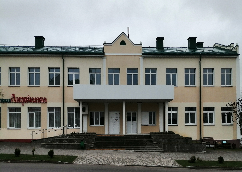 